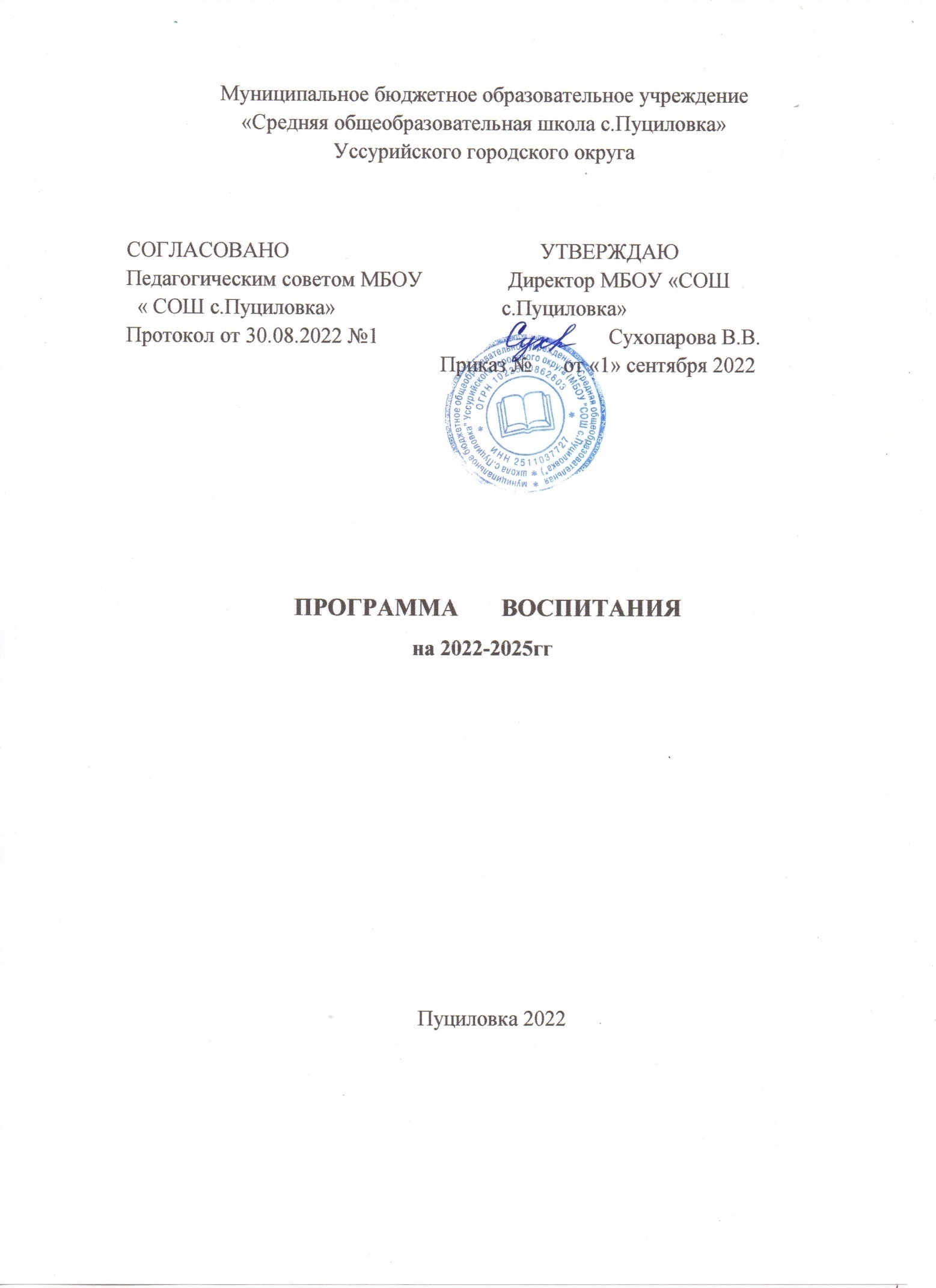 Муниципальное бюджетное образовательное учреждение«Средняя общеобразовательная школа с.Пуциловка»Уссурийского городского округаСОГЛАСОВАНО                                               УТВЕРЖДАЮ                                                                                           Педагогическим советом МБОУ                Директор МБОУ «СОШ               « СОШ с.Пуциловка»                               с.Пуциловка»            Протокол от 30.08.2022 №1                                           Сухопарова В.В.                                                                                           Приказ №      от «1» сентября 2022  ПРОГРАММА       ВОСПИТАНИЯМБОУ «СОШ с.Пуциловка»на 2022-2025ггПуциловка 2022СодержаниеI. 	ПОЯСНИТЕЛЬНАЯ ЗАПИСКА 	II. 	ОСОБЕННОСТИ ОРГАНИЗУЕМОГО В ШКОЛЕ ВОСПИТАТЕЛЬНОГО ПРОЦЕССА 2.1 	Концептуальные основы воспитательной программы  	2.2 	Комплекс основных характеристик воспитательной работы  	III. 	ЦЕЛИ И ЗАДАЧИ ВОСПИТАНИЯ 	3.1 	Цель воспитания 	3.2 	Целевые приоритеты применительно к возрастным особенностям обучающихся, соответствующие трем уровням общего образования. 	IV. 	ВИДЫ, ФОРМЫ И СОДЕРЖАНИЕ ДЕЯТЕЛЬНОСТИ 	Инвариантные модули 4.1 	Модуль «Классное руководство»	4.2 	Модуль «Школьный урок» 	4.3 	Модуль «Курсы внеурочной деятельности и дополнительного образования» 	4.4 	Модуль «Профориентация»	4.5 	Модуль «Самоуправление» 	4.6 	Модуль «Работа с родителями» 	4.7      Модуль «Профилактика и безопасность»Вариативные модули 4.8 	Модуль «Ключевые общешкольные дела» 	4.9 	Модуль «Детские общественные объединения» 		4.10 	Модуль « Школа - территория здоровья» 	4.11 	Модуль «Организация предметно-эстетической среды» 	V. 	ОСНОВНЫЕ НАПРАВЛЕНИЯ  САМОАНАЛИЗА ВОСПИТАТЕЛЬНОЙ РАБОТЫ 	ПОЯСНИТЕЛЬНАЯ ЗАПИСКАПрограмма воспитания МБОУ СОШ с.Пуциловка (далее – Программа) разработана в соответствии с методическими рекомендациями «Примерная программа воспитания», утвержденной 02.06.2020 года на заседании Федерального учебно-методического объединения по общему образованию, с Федеральными государственными образовательными стандартами (далее – ФГОС) общего образования.Данная программа направлена на приобщение обучающихся к российским традиционным духовным ценностям, правилам и нормам поведения в российском обществе, а так же решение проблем гармоничного вхождения школьников в социальный мир и налаживания ответственных взаимоотношений с окружающими их людьми.Воспитательная программа является обязательной частью основной образовательной программы МБОУ СОШ с.Пуциловка и призвана помочь всем участникам образовательного процесса реализовать воспитательный потенциал совместной деятельности и тем самым сделать школу воспитывающей организацией.Вместе с тем, Программа призвана обеспечить достижение обучающимся личностных результатов, определенные ФГОС: формировать у них основы российской идентичности; готовность к саморазвитию; мотивацию к познанию и обучению; ценностные установки и социально-значимые качества личности; активное участие в социально-значимой деятельности школы.Данная программа воспитания показывает систему работы с обучающимися в школе.ПАСПОРТ ПРОГРАММЫ II. ОСОБЕННОСТИ ОРГАНИЗУЕМОГО В ШКОЛЕ ВОСПИТАТЕЛЬНОГО ПРОЦЕССА  Пуциловская школа является муниципальным бюджетным общеобразовательным учреждением и расположена в Уссурийском муниципальном округе Приморского края. Обучение ведётся с 1 по 11 класс по трем уровням образования в 11 классах комплектах: начальное общее образование - 4 класса, основное общее образование- 5 классов, среднее общее образование-2 класса. Форма обучения - очная, бучение проводится в одну смену. МБОУ «СОШ с.Пуциловка» - это сельская школа, в которой обучаются дети из 4 сел.Дети из сел Богатырка, Монакино, Улитовка подвозятся на школьных автобусах.Школа удалена от культурных и научных центров, спортивных школ и школ искусств. Социокультурная среда села более консервативна и традиционна, чем в городе, сохраняется внутреннее духовное богатство, бережное отношение к Родине и природе. Сельская природная среда естественна и приближена к людям. Наши школьники воспринимает природу как естественную среду собственного обитания.    В школе работает 12 педагогов. Большая часть педагогов работает в ней более 25 лет, принятые недавно- учились в этой школе, теперь работают в ней. Знают личностные особенности, бытовые условия жизни друг друга, отношения в семьях, что способствуют установлению доброжелательных и доверительных отношений между педагогами, школьниками и их родителями. Школа занимает важное место в жизни каждого ребенка, она как сложный социальный механизм отражает характер, проблемы, противоречия общества. Задача педагога - помочь ребенку определиться в этом обществе, выбрать правильное для себя направление, чтобы он ориентировался в многообразии и сложности сегодняшней жизни. Школа, благодаря своему воспитательному потенциалу, способна помочь в определении ориентации личности каждого ученика. Этот потенциал школы может быть реализован при соответствующих условиях, важнейшими из которых являются: воспитание обучающихся при освоении ими основных образовательных программ, осуществляющееся на основе включаемых в соответствующую образовательную программу рабочей программы воспитания и календарного плана воспитательной работы, разрабатываемых и утверждаемых в общеобразовательном учреждении; умение руководителей классов (иных педагогов образовательного учреждения) управлять воспитательным процессом обучающихся, уже в школе способных активно взаимодействовать с окружающим социумом. Таким образом, организация воспитательной работы является составной частью образовательных программ, включающих воспитание всестороннего духовного, нравственного и интеллектуального развития обучающихся, воспитания в них чувства патриотизма и гражданственности, уважения к памяти защитников Отечества, старшему поколению и человеку труда. Процесс воспитания в образовательной организации основывается  на следующих принципах взаимодействия педагогических работников  и обучающихся: неукоснительное соблюдение законности и прав семьи и обучающегося;соблюдения конфиденциальности информации об обучающемся и семье;приоритета безопасности обучающегося при нахождении в образовательной организации; ориентир на создание в образовательной организации психологически комфортной среды для каждого обучающегося и взрослого, организация основных совместных дел обучающихся и педагогических работников как предмета совместной заботы и взрослых, и обучающихся.2.1.КОНЦЕПЦИЯ РАБОЧЕЙ ПРОГРАММЫ ВОСПИТАНИЯ МБОУ «СОШ с.Пуциловка»Концепция рабочей программы воспитания МБОУ «СОШ с.Пуциловка» подразумевает, что школа создает условия для самореализации и самоутверждения обучающихся, что способствует их творческому самовыражению, культурному росту и гражданской зрелости. Ребенок в процессе своей жизнедеятельности развивается не только физически, психически и т. д., но и социально. Причем все виды его развития проявляются в его социальном взаимодействии  с окружающим социумом в школьном возрасте и с обществом в целом. Качество этого взаимодействия и есть результат воспитания.  Педагоги школы уделяли всегда и уделяют в настоящее время значительное внимание развитию учащихся, совершенствованию и обновлению внеклассной воспитательной деятельности с детьми. Классные руководители владеют широким арсеналом форм и способов организации воспитательного процесса в школе и классе.  В школе сложилась своя воспитательная система, которая включает в себя три  взаимозависимых и  взаимосвязанных блока: Воспитание в процессе обучения. Внеурочная (внеучебная) деятельность. 3.             Дополни тельное образование.Выполнение основных поставленных задач реализуется через работу педагогического и ученического коллективов и работу с родителями.  В школе функционируют выборные коллегиальные органы управления: Совет родителей, Совет учащихся. Наличие в штате учебного заведения педагога-психолога и социального педагога, учителя-логопеда позволило расширить воспитательные и развивающие возможности образовательного учреждения.   К особым условиям осуществления воспитательной деятельности можно отнести:  спортивный клуб «Форпост», служба школьной медиации, лагерь с дневным пребыванием детей . Основными традициями воспитания в образовательной организации являются следующие:  основой годового цикла воспитательной работы школы являются ключевые общешкольные дела, через которые осуществляется объединение воспитательных усилий педагогических работников; важной чертой каждого ключевого дела и большинства используемых для воспитания других совместных дел педагогических работников и обучающихся является коллективная разработка, коллективное планирование, коллективное проведение и коллективный анализ их результатов; в школе создаются такие условия, при которых по мере взросления обучающегося увеличивается и его роль в совместных делах (от пассивного наблюдателя до организатора); в проведении общешкольных дел отсутствует соревновательность междуклассами, поощряется конструктивное межклассное и межвозрастное взаимодействие обучающихся, а также их социальная активность;  педагогические работники школы ориентированы на формирование коллективов в рамках школьных классов, кружков, секций и иных детских объединений, на установление в них доброжелательных и товарищеских взаимоотношений; ключевой фигурой воспитания в школе является классный руководитель, реализующий по отношению к обучающимся защитную, личностно развивающую, организационную, посредническую (в разрешении конфликтов) функции. 2.2.Комплекс основных характеристик воспитательной работы Рабочая программа воспитания школы определяет комплекс основных характеристик воспитательной работы по соответствующей основной образовательной программе: цель, задачи, основные направления и темы воспитательной работы, возможные формы, средства и методы воспитания, включая использование воспитательного потенциала учебных предметов, курсов и дисциплин (модулей), подходы к индивидуализации содержания воспитания с учетом особенностей обучающихся, показатели эффективности воспитательной работы, в том числе планируемые личностные результаты воспитания, и иные компоненты. Воспитательная работа в нашей школе предполагает организацию мероприятий и акций с учетом дифференцируемого подхода в рамках внеурочной деятельности  и дополнительного образования школьников, что рассматривается как одно из перспективных средств воспитания и осуществляется согласно календарным планам воспитательной работы МБОУ, содержит конкретный перечень событий и мероприятий воспитательной направленности, организуемой Школой и (или) в которых Школа принимает участие. Приоритетные ценности системы воспитания учащихся определяются в соответствии с перечнем базовых национальных ценностей: Патриотизм, Социальная солидарность, Гражданственность, Семья, Труд и Творчество, Наука, Искусство и Литература, Природа, Человечество. Также значимыми ценностями для школьного сообщества  являются Самореализация, Индивидуальность, Самостоятельность, Нравственность, Успешность, Креативность. III. ЦЕЛИ И ЗАДАЧИ ВОСПИТАНИЯ В качестве ценностно-целевой основы составляемой Программы выступает Концепция духовно-нравственного развития и воспитания личности гражданина России, которая даёт представления о современном национальном воспитательном идеале: высоконравственный, творческий, компетентный гражданин России, принимающий судьбу Отечества, как свою личную, осознающий ответственность за настоящее и будущее своей страны, укорененный в духовных и культурных традициях многонационального народа Российской Федерации. Данный идеал выступает в роли идеальной цели программируемого процесса воспитания учащихся образовательного учреждения.3.1. ЦЕЛЬ ВОСПИТАНИЯ Исходя из воспитательного идеала, учитывая  приоритетные ценности детско -взрослого сообщества школы, а также учитывая требования ФГОС и особенности учебного заведения определяется общая цель воспитания в школе – личностное развитие школьников, проявляющееся: личностное развитие школьников, проявляющееся: в усвоении ими знаний основных норм, которые общество выработало на основе этих ценностей (то есть, в усвоении ими социально значимых знаний);  в развитии их позитивных отношений к этим общественным ценностям (то есть в развитии их социально значимых отношений); в приобретении ими соответствующего этим ценностям опыта поведения, опыта применения сформированных знаний и отношений на практике (то есть в приобретении ими опыта осуществления социально значимых дел). Методической целью разработанной Программы является «Обновление и совершенствование практики воспитательной работы с обучающимися». Данная цель ориентирует педагогических работников  на обеспечение позитивной динамики развития  личности учащегося. В связи с этим важно сочетание усилий педагогического работника по развитию личности обучающегося и усилий самого обучающегося по своему саморазвитию. Их сотрудничество, партнерские отношения являются важным фактором успеха в достижении цели. 2.2. Конкретизация общей цели воспитания применительно к возрастным особенностям обучающихся, соответствующие трем уровням общего образования 2.2. ЗАДАЧИ ВОСПИТАНИЯ Достижению поставленной цели воспитания школьников будет способствовать решение следующих основных задач: реализовывать воспитательные возможности общешкольных ключевых дел, поддерживать традиции их коллективного планирования, организации, проведения и анализа в школьном сообществе; реализовывать потенциал классного руководства в воспитании школьников, поддерживать активное участие классных сообществ в жизни школы; вовлекать школьников в кружки, секции, клубы, студии и иные объединения, работающие по школьным программам внеурочной деятельности и дополнительного образования, реализовывать их воспитательные возможности; использовать в воспитании детей возможности школьного урока, поддерживать использование на уроках интерактивных форм занятий с учащимися;  инициировать и поддерживать ученическое самоуправление – как на уровне школы, так и на уровне классных сообществ;  поддерживать деятельность функционирующих на базе школы детских общественных объединений и организаций; организовывать в школе волонтерскую деятельность и привлекать к ней школьников для освоения ими новых видов социально значимой деятельности; организовывать для школьников экскурсии, экспедиции, походы и реализовывать их воспитательный потенциал; организовывать профориентационную работу со школьниками.IV. ВИДЫ, ФОРМЫ И СОДЕРЖАНИЕ ДЕЯТЕЛЬНОСТИ Практическая реализация цели и задач воспитания осуществляется в рамках следующих направлений воспитательной работы школы.        Минпросвещения России с 1 сентября 2022 года запустило в российских школах масштабный проект – цикл внеурочных занятий «Разговоры о важном». Во всех школах страны учебная неделя начинается с классного часа «Разговоры о важном», посвященного самым различным темам, волнующим современных ребят. Центральными темами «Разговоров о важном» станут патриотизм и гражданское воспитание. Проводиться они могут в разной форме в зависимости от возраста детей. Это может быть дискуссия, общение с экспертом, просмотр и обсуждение фильма.Инвариантные модули4.1. Модуль «Классное  руководство и наставничество» Осуществляя классное руководство, педагог организует работу с классом; индивидуальную работу с обучающимися вверенного ему класса; работу с учителями, преподающими в данном классе; работу с родителями учащихся или их законными представителями. 4.2. Модуль Школьный урок  Основные направления и темы воспитательной работы, формы, средства, методы воспитания реализуются  через использование воспитательного потенциала учебных предметов, курсов и дисциплин (модулей) и отражаются в рабочих программах педагогов. Реализация школьными педагогами воспитательного потенциала урока предполагает ориентацию на целевые приоритеты, связанные с возрастными особенностями их воспитанников, ведущую деятельность:  Все это в процессе организации учебной деятельности обеспечивает: установление взаимоотношений субъектов деятельности на уроке как отношений субъектов единой совместной деятельности, обеспечиваемой общими активными интеллектуальными усилиями; организацию на уроках активной деятельности учащихся, в том числе поисковоисследовательской, на разных уровнях познавательной самостоятельности (в этом и заключается важнейшее условие реализации воспитательного потенциала современного урока - активная познавательная деятельность детей); использование воспитательных возможностей предметного содержания через подбор соответствующих текстов для чтения, задач для решения, проблемных ситуаций для обсуждения в классе. 4.3 Модуль «Внеурочная деятельность и дополнительное образование» Внеурочная деятельность в образовательной организации организуется по направлениям развития личности, определяемым образовательным стандартом: спортивно-оздоровительное, духовно-нравственное, социальное, общеинтеллектуальное, общекультурное. Миссия школы состоит в вовлечении школьников в интересную и полезную для них деятельность, в предоставлении возможностей для самореализации, личностного развития ребенка, для накопления опыта социально значимых отношений.  В своей работе при организации внеурочной деятельности, мы используем модель, которая предполагает, что в ее реализации принимают участие все педагогические работники, в том числе педагоги дополнительного образования. Внеурочная деятельность в школе реализуется через организацию воспитательной работы классных руководителей, педагогов дополнительного образования, учителей-предметников. В каждом классе координирующую роль выполняет классный руководитель, который в соответствии со своими функциями и задачами: взаимодействует с педагогическими работниками;организует в классе образовательный и воспитательный процесс, оптимальный для развития положительного потенциала личности учащихся в рамках деятельности общешкольного коллектива; организует систему отношений через разнообразные формы воспитывающей деятельности коллектива класса; организует социально значимую, творческую деятельность учащихся.  Дополнительное образование в МБОУ «СОШ с. Пуциловка» организовано через работу кружков творческой направленности, спортивной, туристической секций и школьного Военно-спортивного клуба.    Дополнительное образование в школе: максимально ориентируется на запросы и потребности детей, обучающихся и их родителей (законных представителей), обеспечивает психологический комфорт для всех детей, учащихся и личностную значимость учащихся, дает шанс каждому раскрыть себя как личность, удовлетворить свои индивидуальные познавательные, эстетические, творческие запросы, предоставляет ученику возможность творческого и физического развития по силам, интересам и в индивидуальном темпе, позволяет расширить общее образование путем реализации досуговых и индивидуальных образовательных программ. В МБОУ «СОШ с. Пуциловка» созданы кружки и секции дополнительного образования, работа которых организована в рамках реализации дополнительных общеобразовательных общеразвивающих программам следующей направленности:физкультурно-спортивной – секции «Пересвет» для учащихся 1-5 классов, спортивно-туристический - клуб «Азимут» для учащихся 4-11классовхудожественной –  вокальные кружки  «Радуга» для учащихся 1-5 классов  и театральный «Фантазеры» для учащихся 6-11 классовМатериально-техническое оснащение школы позволяет организовывать деятельность широкого спектра дополнительных услуг. 4.4. Модуль «Профориентация» Задача с деятельности педагога  - подготовить школьника к осознанному выбору своей будущей профессиональной деятельности. Создавая профориентационно значимые проблемные ситуации, формирующие готовность школьника к выбору, педагог актуализирует его профессиональное самоопределение, позитивный взгляд на труд в постиндустриальном мире, охватывающий не только профессиональную, но и внепрофессиональную составляющие такой деятельности Деятельность педагогов и школьников  по направлению «Профориентация» включает в себя:1.Профессиональное просвещение: ознакомление с профессиями, научно организованное  информирование о содержании конкретной профессии, ее потребностях  рынка труда, учебных заведениях, необходимых для приобретения профессий2.Профессиональную диагностику: проведение опросников, анкетирования учащихся на определение индивидуальных особенностей личности и соответствия возможностей и психологических особенностей учащихся профессиональным требованиям к выбранной профессии.Этапы, содержание профориентационной работы в школе  (с учетом психологических и возрастных особенностей школьников)                                4.5. Самоуправление Основная цель модуля «Ученическое самоуправление» заключается в создании условий для выявления, поддержки и развития управленческих инициатив учащихся. Участие в школьном самоуправлении – это возможность продемонстрировать уникальность своей личности, накопить опыт общения, преодолеть трудности, испытать ответственность за свои поступки, освоить общественный опыт, научиться сотрудничеству с людьми.  Структура ученического самоуправления школы имеет несколько уровней и осуществляется следующим образом. 4.6. Модуль «Работа с родителями» Работа с родителями или законными представителями учащихся осуществляется для более эффективного достижения цели воспитания, а также для повышения педагогической компетенции родителей, которые должны правильно организовать процесс воспитания своего ребёнка в семье для того, чтобы он вырос образованным и воспитанным человеком. Главными задачами модуля являются оказание помощи семье в воспитании детей, психолого-педагогическое просвещение семей, коррекция семейного воспитания. Система работы с родителями выстраивается на решении следующих задач: Повышение педагогической культуры родителей, пополнение арсенала их знаний по общим и конкретным вопросам воспитания ребёнка в семье и школе.   Совершенствование форм взаимодействия школа – семья (пропаганда психологопедагогических знаний,  индивидуальная помощь родителям). Помощь родителям и детям с ОВЗ (изучение семей и условий семейного воспитания)  Работа с родителями (законными представителями) школьников осуществляется в рамках следующих направлений: 4.7 Модуль «Профилактика и безопасность» Реализация воспитательного потенциала профилактической деятельности в целях формирования и поддержки безопасной и комфортной среды в Школе предусматривает:участие во Всероссийских неделях и акциях безопасности;мероприятия в рамках декад безопасности дорожного движения;организацию участия обучающихся в социально-психологическом тестировании;мероприятия в рамках деятельности социально-психологической службы, школьной службы медиации;создание в Школе эффективной профилактической среды обеспечения безопасности жизнедеятельности как условия успешной воспитательной деятельности;  профилактические мероприятия с участием сотрудников ПДН ОМВД России по Уссурийскому городскому округу;индивидуальную работу с обучающимися и их родителями (законными представителями) в рамках работы Совета профилактики;инструктажи обучающихся (согласно утвержденного плана), письменное информирование родителей об ответственности за безопасность и здоровье детей в каникулярное время, а также ситуациях, связанных с риском для здоровья и безопасности обучающихся;тематические классные часы и родительские собрания по вопросам профилактики деструктивного поведения, правонарушений несовершенн-летних (согласно планам ВР классных руководителей);проведение исследований, мониторинга рисков безопасности и ресурсов повышения безопасности, в том числе с использованием онлайн-сервисов;психолого – педагогическое сопровождение групп риска обучающихся по разным направлениям (агрессивное поведение, зависимости, суицидальное поведение и др.);индивидуальные и групповые коррекционно-развивающие занятия с обучающимися групп риска, консультаций с их родителями (законными представителями), в т. ч. с привлечением специалистов учреждений системы профилактики;разработку и реализацию профилактических программ, направленных на работу как с девиантными обучающимися, так и с их окружением; организацию межведомственного взаимодействия;профилактические занятия, направленные на формирование социальноодобряемого поведения, развитие навыков саморефлексии, самоконтроля, устойчивости к негативным воздействиям, групповому давлению;включение обучающихся в деятельность, альтернативную девиантному поведению, а также в различные профилактические программы (антинаркотические, антиалкогольные, противкурения; безопасность в цифровой среде; профилактика вовлечения в деструктивные группы в социальных сетях, деструктивные молодёжные, религиозные объединения, культы, субкультуры; безопасность дорожного движения; безопасность на воде, безопасность на транспорте; противопожарная безопасность; гражданская оборона; антитеррористическая,  антиэкстремистская безопасность и т.д.);профилактику правонарушений, девиаций посредством организации деятельности, альтернативной девиантному поведению—познания(путешествия),испытания себя (походы,спорт),значимого общения, творчества, деятельности(в том числе профессиональной, религиозно-духовной, благотворительной, художественнойи др.);предупреждение, профилактику и целенаправленную деятельность в случаях появления, расширения, влияния в Школе маргинальных групп обучающихся(оставивших обучение, криминальной направленности, с агрессивным поведением и  др.);мониторинг деструктивных проявлений обучающихся, включающий мониторинг страниц обучающихся в социальной сети ВКонтакте (ежемесячно);реализация школьного проекта «Школьные медиа против деструктивных сообществ»;включение обучающихся в социально-одобряемую деятельность во внеурочное время, в т. ч. – в занятия объединений дополнительного образования;организация психолого-педагогического просвещения родителей (законных представителей) в целях профилактики расширения групп семей обучающихся, требующих специальной психолого-педагогической поддержки и сопровождения (слабоуспевающие, социально запущенные, социально не адаптированные дети-мигранты, обучающиеся с ОВЗ и т.д.).Вариативные модули4.8 Модуль «Ключевые общешкольные дела» Данный модуль школьной программы воспитания раскрывает уникальность гуманистической воспитательной системы школы, в основе которой находится продуктивно-трудовая деятельность учащихся, учителей, родителей и представителей социума, их гражданственность, инициативность, ответственность, коллективизм, целеустремленность. Задача возрождения традиций, воспитание духовной культуры, привитие любви к своей малой Родине через осознание корней истории своего села - важнейший приоритет воспитательной системы школы, что дает возможность  реальному партнерству всех  субъектов воспитания в рамках гуманистической воспитательной системы «Школа - социокультурный центр села». 4.9 Модуль «Детские общественные объединения» Действующее на базе школы детские общественные объединения - это добровольное, самоуправляемое, некоммерческое формирование, созданное по инициативе детей и взрослых, объединившихся на основе общности интересов для реализации общих целей, указанных в уставе общественного объединения. Его правовой основой является ФЗ от 19.05.1995 № 82-ФЗ (ред. от 20.12.2017) «Об общественных объединениях (ст. 5).  Работа школьных объединений дает ребенку возможность получить социально значимый опыт гражданского поведения, получить важный для их личностного развития опыт осуществления дел, направленных на помощь другим людям, своей школе, обществу в целом; развить в себе такие качества как внимание, забота, уважение, умение сопереживать, умение общаться, слушать и слышать других 4.10 Модуль « Школа - территория здоровья» На школу возложено множество задач, среди которых приоритетной является сохранение и укрепление физического, психического и нравственного здоровья средствами образования. Для обеспечения системного подхода к деятельности по здоровьесбережению должны быть вовлечены все участники образовательных отношений. Систематичекая работа при этом будет направлена на: развитие навыков безопасности и формирования безопасной среды в школе, в быту, на отдыхе; формирование представлений об информационной безопасности, о девиантном поведении; профилактику правонарушений среди несовершеннолетних и выполнение Концепции профилактики злоупотребления психоактивными веществами в образовательной среде; формирование у учащихся культуры здорового образа жизни, ценностных представлений о физическом здоровье, о ценности духовного и нравственного здоровья; формирование у учащихся навыков сохранения собственного здоровья, овладение здоровьесберегающими технологиями в процессе обучения и во внеурочное время; формирование представлений о ценности занятий физической культурой и спортом, понимания влияния этой деятельности на развитие личности человека, на процесс обучения и взрослой жизни; Функции работников школы направленные на сохранение и укрепление физического, психического и нравственного здоровья 4.11 Модуль «Организация предметно-эстетической среды»Окружающая ребенка предметно-эстетическая среда школы обогащает внутренний мир ученика, способствует формированию у него чувства вкуса и стиля, создает атмосферу психологического комфорта, поднимает настроение, предупреждает стрессовые ситуации, способствует позитивному восприятию ребенком школы. Воспитывающее влияние на ребенка осуществляется через такие формы работы с предметно-эстетической средой школы как: КАЛЕНДАРНО-ТЕМАТИЧЕСКИЙ ПЛАН  ВОСПИТАТЕЛЬНОЙ РАБОТЫ               (ОБЩИЙ)   на 2022/2023 учебный годНаименование программыПрограмма воспитания МБОУ «СОШ с. Пуциловка» на 2020-2025 годы (далее по тексту - Программа) Ответственный исполнительМуниципальное бюджетное общеобразовательное учреждение «Средняя общеобразовательная школа с. Пуциловка» Уссурийского городского округа Приморского краяЦелиЦель воспитания - личностное развитие школьников, проявляющееся: 1)в усвоении социально значимых основных знаний и норм, которые общество выработало на основе этих ценностей; 2)в развитии позитивных социально значимых отношений к общественным ценностям; 3)в приобретении опыта поведения и применения сформированных знаний на практике в отношении к общественным ценностям. Задачи Достижению поставленной цели воспитания школьников будет способствовать решение следующих основных задач: реализовывать воспитательные возможности общешкольных ключевых дел, поддерживать традиции их коллективного планирования, организации, проведения и анализа в школьном сообществе; реализовывать потенциал классного руководства в воспитании школьников, поддерживать активное участие классных сообществ в жизни школы; вовлекать школьников в кружки, секции, клубы, работающие по школьным программам внеурочной деятельности и дополнительного образования, реализовывать их воспитательные возможности; использовать в воспитании детей возможности школьного урока, поддерживать использование на уроках интерактивных форм занятий с учащимися;  инициировать и поддерживать ученическое самоуправление – как на уровне школы, так и на уровне классных сообществ;  поддерживать деятельность функционирующих на базе школы детских общественных объединений и организаций; организовывать в школе волонтерскую деятельность и привлекать к ней школьников для освоения ими новых видов социально значимой деятельности; организовывать для школьников экскурсии,походы и реализовывать их воспитательный потенциал; организовывать профориентационную работу со школьниками;  10)организовать работу с семьями школьников, их родителями или законными представителями, направленную на совместное решение проблем личностного развития обучающихся; Целевыеиндикаторы1) доля детей, охваченных образовательными программами дополнительного образования, в общей численности (процент);2)доля родителей, удовлетворенных качеством услуг внеурочной деятельности и дополнительного образования, через воспитательную парадигму (процент); 3) доля применения инновационных технологий, электронных ресурсов в воспитательном процессе (процент);4) доля обучающихся, вовлеченных в профориентационную работу с применением информационных технологий и порталов «Билет в будущее», «Проектория» (процент);5) количество организованных мероприятий, в том числе  экскурсии, походы (количество)6) охват обучающихся, участвующих в волонтерской и социально значимой деятельности (процент);Сроки реализации 2022-2025 годы Ожидаемые результаты реализацииВ результате поэтапной реализации Программы будет обеспечено: вовлечение детей и молодежи в позитивную социальную деятельность, рост числа патриотически настроенных молодых граждан; приобщение наибольшего количества обучающихся к здоровому образу жизни; повышение социальной активности обучающихся; удовлетворенность 	обучающихся 	и 	родителей жизнедеятельностью классного коллектива; доступность для всех категорий детей качественного воспитания, способствующего удовлетворению их индивидуальных потребностей, развитию творческих способностей; рост участников и победителей в конкурсах и соревнованиях; -обеспечение укрепления партнерских отношений на межведомственной основе с социальными институтами воспитания и социализации несовершеннолетних; повышение 	эффективности 	региональной 	системы профессиональной ориентации учащихся 7-11 классов; развитие социальной активности и гражданской ответственности несовершеннолетних посредством профилактики отклонений в поведении несовершеннолетних, включения их в разнообразные социально востребованные сферы деятельности и актуальные проекты; -модернизация содержания программ дополнительной и внеурочной деятельности.Перечень мероприятий Программы Инвариантные модули	Модуль «Классное руководство и наставничество Модуль «Школьный урок» Модуль «Курсы внеурочной деятельности и дополнительного образования» Модуль «Профориентация» Модуль «Самоуправление» Модуль «Работа с родителями»Модуль «Профилактика и безопасность» Вариативные модулиМодуль «Ключевые общешкольные дела» Модуль «Детские общественные объединения» Модуль « Школа - территория здоровья» Модуль «Подросток и закон» Модуль «Организация предметно-эстетической среды»Уровни образования Целевые приоритетыУровень начального общего образования (воспитание детей младшего школьного возраста  (1-4 классы) Выделение данного приоритета связано с особенностями обучающихся младшего школьного возраста: с их  потребностью самоутвердиться в своем новом социальном статусе – статусе обучающегося, то есть научиться соответствовать предъявляемым к носителям данного статуса нормам и принятым традициям поведения. Полученные знания  станут базой для развития социально значимых отношений обучающихся и накопления ими опыта осуществления социально значимых дел и в дальнейшем, в подростковом и юношеском возрастеЦелевым приоритетом является создание благоприятных условий для усвоения обучающимися социально значимых знаний – знаний основных норм и традиций того общества, в котором они живут. К наиболее важным из них относятся следующие:   быть любящим, послушным и отзывчивым сыном (дочерью), братом (сестрой), внуком (внучкой); уважать старших и заботиться о младших членах семьи; выполнять посильную для обучающегося домашнюю работу, помогая старшим; быть трудолюбивым, следуя принципу «делу — время, потехе — час» как в учебных занятиях, так и в домашних делах, доводить начатое дело до конца; знать и любить свою Родину – свой родной дом, двор,    улицу, город, село, свою страну;  беречь и охранять природу (ухаживать за комнатными растениями в классе  или дома, заботиться о своих домашних питомцах и, по возможности, о бездомных животных в своем дворе; подкармливать птиц в морозные зимы; не засорять бытовым мусором улицы, леса, водоемы);   проявлять миролюбие – не затевать конфликтов и стремиться решать спорные вопросы, не прибегая к силе;  стремиться узнавать что-то новое, проявлять любознательность, ценить знания; быть вежливым и опрятным, скромным и приветливым; соблюдать правила личной гигиены, режим дня, вести здоровый образ жизни;  уметь сопереживать, проявлять сострадание к попавшим в беду; стремиться устанавливать хорошие отношения с другими людьми; уметь прощать обиды, защищать слабых, по мере возможности помогать нуждающимся в этом  людям; уважительно относиться к людям иной национальной или религиозной принадлежности, иного имущественного положения, людям с ограниченными возможностями здоровья; быть уверенным в себе, открытым и общительным,не 	стесняться 	быть в чем-то непохожим на других ребят; уметь ставить перед собой цели и проявлять инициативу, отстаивать свое мнение и действовать самостоятельно, без помощи старших.   Уровень основного общего образования (воспитание обучающихся среднего возраста ( 5-9 классы). Выделение данного приоритета в воспитании обучающихся  на ступени основного общего образования связано с особенностями обучающихся подросткового возраста: с их стремлением утвердить себя как личность в системе отношений, свойственных взрослому миру. В этом возрасте особую значимость для обучающихся приобретает становление их собственной жизненной позиции, собственных ценностных ориентаций. Подростковый возраст – наиболее удачный возраст для развития социально значимых отношений обучающихсяВ воспитании обучающихся подросткового возраста приоритетом является создание благоприятных условий для развития социально значимых отношений обучающихся, и, прежде всего, ценностных отношений: к семье как главной опоре в жизни человека и источнику его счастья;к труду как основному способу достижения жизненного благополучия человека, залогу его успешного профессионального самоопределения и ощущения уверенности в завтрашнем дне;  к своему Отечеству, своей малой и большой Родине как месту, в котором человек вырос и познал первые радости и неудачи, которая завещана ему предками и которую нужно оберегать;  к природе как источнику жизни на Земле, основе самого ее существования, нуждающейся в защите и постоянном внимании со стороны человека;  к миру как главному принципу человеческого общежития, условию крепкой дружбы, налаживания отношений с коллегами по работе в будущем и создания благоприятного микроклимата в своей собственной семье;к знаниям как интеллектуальному ресурсу, обеспечивающему будущее человека, как результату 	кропотливого, но увлекательного учебного труда;  к культуре как духовному богатству общества и важному условию ощущения человеком полноты проживаемой жизни, которое дают ему чтение, музыка, искусство, театр, творческое самовыражение; к здоровью как залогу долгой и активной жизни человека, его хорошего настроения и оптимистичного взгляда на мир; к окружающим людям как безусловной и абсолютной 	ценности, социальным партнерам, с которыми необходимо выстраивать доброжелательные отношения, дающие человеку радость общения и позволяющие избегать чувства одиночества;относится к самим себе как хозяевам своей судьбы, самоопределяющимся и самореализующимся личностям, отвечающим за свое собственное будущее.  Уровень среднего общего образования (воспитание обучающихся  юношеского возраста  10,11 класс)  таким приоритетом является создание благоприятных условий для приобретения обучающимися опыта осуществления социально значимых дел. Выделение данного приоритета связано с особенностями обучающихся юношеского возраста: с их потребностью в жизненном самоопределении, в выборе дальнейшего жизненного пути, который открывается перед ними на пороге самостоятельной взрослой жизни. Сделать правильный выбор старшеклассникам поможет имеющийся у них реальный практический опыт, который они могут приобрести в том числе и в школе. Важно, чтобы опыт оказался социально значимым, так как именно он поможет гармоничному вхождению обучающихся во взрослую жизнь окружающего их общества. Это: опыт дел, направленных на заботу о своей семье, родных и близких;  трудовой опыт, опыт участия в производственной практике; опыт дел, направленных на пользу своему родному городу или селу, стране в целом;опыт деятельного выражения собственной гражданской позиции;  	опыт природоохранных дел; опыт разрешения 	возникающих конфликтных ситуаций в школе, дома или на улице; опыт самостоятельного приобретения новых знаний, 	проведения 	научных исследований;опыт проектной деятельности; 	опыт изучения, защиты и восстановления культурного наследия человечества, опыт создания собственных произведений культуры, опыт творческого самовыражения;  опыт ведения здорового образа жизни и заботы о здоровье других людей; опыт оказания помощи окружающим, заботы о малышах или пожилых людях, волонтерский опыт; 	опыт самопознания и самоанализа, опыт социально приемлемого самовыражения и самореализации. БлокиВиды деятельности Формы работы, мероприятия Работа классом с инициирование и 	поддержка участия класса в общешкольных проектах и мероприятиях, оказание необходимой помощи детям в 	их подготовке, проведении и анализе; выработка 	совместно 	со школьниками законов класса, помогающих детям освоить нормы и правила общения, которым они должны следовать в школе ;сплочение коллектива класса;	выбор актива класса (распределение обязанностей по секторам), членов актива органа ученического самоуправления; планирование общеклассных дел; игры и тренинги на сплочение класса; организация интересных и полезных для личностного 	развития 	ребенка совместных дел с учащимися вверенного ему класса (познавательной, трудовой, спортивно-оздоровительной,   духовно-нравственной, творческой,	профориентационной направленности);проведение классных часов как часов плодотворного и доверительного общения педагога и школьников, основанных на принципах уважительного отношения к личности ребенка, поддержки активной позиции каждого ребенка в беседе, предоставления школьникам возможности обсуждения и принятия решений по обсуждаемой проблеме, создания благоприятной среды для общения; походы и экскурсии, организуемые классными  руководителями и родителями; организация праздников, 	вечеров досуга; Индивидуальная  работа с обучающимися	изучение особенностей личностного развития обучающихся класса;поддержка ребенка в решении важных для него жизненных проблем (налаживания взаимоотношений с одноклассниками или учителями, выбора профессии, и т.п.) 	коррекция поведения ребенка  через наблюдение за поведением школьников в их повседневной жизни, в специально создаваемых педагогических ситуациях, в играх, погружающих ребенка в мир человеческих отношений, в организуемых педагогом ;в беседах по тем или иным нравственным проблемам через предложение взять на себя ответственность за то или иное поручение в классе Работа 	с учителями, преподающими в классе привлечение учителей к участию в родительских собраниях класса для объединения усилий в деле обучения и воспитания детей. 	регулярные консультацииклассного руководителя с учителями- предметниками, направленные на формирование единства мнений и требований педагогов по ключевым вопросам воспитания , на предупреждение и разрешение конфликтов между учителями и учащимися.Работа 	с родителями учащихся или их законными представителямирегулярное 	информирование родителей о школьных успехах и проблемах их детей, о жизни класса в целом; помощь родителям школьников или их законным 	представителям 	в регулировании отношений между ними, администрацией школы и учителями предметниками; 	организация родительских собраний, происходящих в режиме обсуждения наиболее острых проблем обучения и воспитания школьников; создание 	и организация работы родительских комитетов классов, привлечение членов семей школьников 	к организации и проведению дел класса; Целевые приоритетыМетоды и приемыУстановление доверительных отношений между учителем и его учениками Поощрение, поддержка, похвала, просьба учителя Побуждение школьников соблюдать на уроке общепринятые нормы поведения Обсуждение правил общения со старшими (учителями) и сверстниками(школьниками), принципы учебной дисциплины и самоорганизации Привлечение внимания школьников к ценностному аспекту изучаемых на уроках явлений Организация их работы с получаемой на уроке социально значимой информацией - инициирование ее обсуждения, высказывания учащимися своего мнения по ее поводу, выработки своего к ней отношения Использование воспитательных возможностей содержания учебного предмета Демонстрация детям примеров ответственного, гражданского поведения, проявления человеколюбия и добросердечности, через подбор соответствующих текстов для чтения, задач для решения, проблемных ситуаций для обсуждения в классе Применение на уроке интерактивных форм работы учащихся Интеллектуальные игры, стимулирующие познавательную мотивацию школьников;  дискуссии, групповая работа или работа в парах Инициирование и поддержка исследовательской деятельности школьников Реализация ими индивидуальных и групповых исследовательских проектов, что даст школьникам возможность приобрести навык самостоятельного решения теоретической проблемы, навык генерирования и оформления собственных идей, навык уважительного отношения к чужим идеям, оформленным в работах других исследователей, навык публичного выступления перед аудиторией аргументирования и отстаивания своей точки зрения. Направления развития личностиВид деятельности Группы Наименования рабочей программыФизкультурно-спортивноеигровая, спортивно- оздоровительная1 23456Спортивно-туристическоеспортивная, оздоровительная,краеведческая, трудовая,политехническаяХудожественнойпознавательная, художественное творчество, проблемно-ценностное общение 1 23456 1-4 классы5-7 классы8-9 классыклассы-формирование у младших учащихся ценностного отношения к труду, понимание его роли в жизни человека и в обществе; -развитие интереса к учебно-познавательной деятельности, основанной на практической включенности в различные ее виды, в том числе социальную, трудовую, игровую, исследовательскую; -постепенное расширение представлений о мире профессионального труда -развитие у школьников личностного смысла в приобретении познавательного опыта и интереса к профессиональной деятельности, представления 	особственных интересах и возможностях;-приобретение первоначального опыта в различных 	сферах  выполнение учащимися профессиональных проб, позволяющих соотнестииндивидуальные возможности с требованиями,предъявляемыми профессиональной деятельностью-уточнение образовательного запроса в ходе факультативных занятий и других курсов по выбору;  -групповое 	и индивидуальное консультирование с целью выявления и формирования адекватного принятия решения о выборе профиля обучения;  -формирование образовательного запроса, соответствующего интересам 	и способностям, ценностным ориентациям. -коррекция профессиональных планов, оценка готовности к избранной деятельности; -обучение действиям по самоподготовке и саморазвитию;  -формирование профессиональных качеств в избранном виде труда, коррекция профессиональных планов (следование формуле, 	которую условно 	назвали «ХОЧУ» — «МОГУ» — «НАДО») проведение образовательных мероприятий и программ, направленных на определение            будущей профессии участие в мероприятиях, направленных на подготовку школьника к осознанному планированию и реализации своего профессионального будущего (работа на платформе «Билет в Будущее» для учащихся 7-9 классов, участие в проекте Всероссийские открытые уроки для учащихся 8-9 классов на портале «ПроеКТОриЯ») популяризация научно-изобретательской деятельности; поддержка и развитие детских проектов; организация профильных событий - конкурсов, олимпиад, акций, флешмобов;  -  участие в конкурсах декоративно-прикладного и технического творчества; -  привлечение к занятиям в кружках и спортивных секциях дополнительного образования; встречи с представителями предприятий, учебных заведений; - расширение знаний в рамках школьных предметов. проведение образовательных мероприятий и программ, направленных на определение            будущей профессии участие в мероприятиях, направленных на подготовку школьника к осознанному планированию и реализации своего профессионального будущего (работа на платформе «Билет в Будущее» для учащихся 7-9 классов, участие в проекте Всероссийские открытые уроки для учащихся 8-9 классов на портале «ПроеКТОриЯ») популяризация научно-изобретательской деятельности; поддержка и развитие детских проектов; организация профильных событий - конкурсов, олимпиад, акций, флешмобов;  -  участие в конкурсах декоративно-прикладного и технического творчества; -  привлечение к занятиям в кружках и спортивных секциях дополнительного образования; встречи с представителями предприятий, учебных заведений; - расширение знаний в рамках школьных предметов. проведение образовательных мероприятий и программ, направленных на определение            будущей профессии участие в мероприятиях, направленных на подготовку школьника к осознанному планированию и реализации своего профессионального будущего (работа на платформе «Билет в Будущее» для учащихся 7-9 классов, участие в проекте Всероссийские открытые уроки для учащихся 8-9 классов на портале «ПроеКТОриЯ») популяризация научно-изобретательской деятельности; поддержка и развитие детских проектов; организация профильных событий - конкурсов, олимпиад, акций, флешмобов;  -  участие в конкурсах декоративно-прикладного и технического творчества; -  привлечение к занятиям в кружках и спортивных секциях дополнительного образования; встречи с представителями предприятий, учебных заведений; - расширение знаний в рамках школьных предметов. проведение образовательных мероприятий и программ, направленных на определение            будущей профессии участие в мероприятиях, направленных на подготовку школьника к осознанному планированию и реализации своего профессионального будущего (работа на платформе «Билет в Будущее» для учащихся 7-9 классов, участие в проекте Всероссийские открытые уроки для учащихся 8-9 классов на портале «ПроеКТОриЯ») популяризация научно-изобретательской деятельности; поддержка и развитие детских проектов; организация профильных событий - конкурсов, олимпиад, акций, флешмобов;  -  участие в конкурсах декоративно-прикладного и технического творчества; -  привлечение к занятиям в кружках и спортивных секциях дополнительного образования; встречи с представителями предприятий, учебных заведений; - расширение знаний в рамках школьных предметов. уровни самоуправления направления работы Классное самоуправление  Совет класса - исполнительный орган классного ученического самоуправления, создающийся с целью планирования и организации и проведения дел классного коллектива. Задача классного самоуправления состоит в том, чтобы организовать такой образ жизни в стенах класса, где всё – для ученика и всё, что делается, – исходит от ученика-участие в планировании, разработке, проведении ключевых дел классного коллектива;- изучение интересов учащихся класса, выявление творческого потенциала каждого и в соответствии с этим организация  всех видов воспитательной  деятельности; -выполнение коллективных, групповых и индивидуальных поручений (реализация школьниками, взявшими на себя соответствующую роль, функций по контролю за порядком и чистотой в классе, уходом за классной комнатой, комнатными растениями и т.п.); -дежурство по классу и по школе; -участие в школьных и классных мероприятиях: досуг, классные и школьные вечера, праздники,  , спорт и спортивные мероприятия самообслуживание в столовой; -трудовые десанты  Школьное самоуправлениеСовет учащихся  - исполнительный орган школьного самоуправления, создающийся с целью получения учащимися опыта самостоятельного общественного действия,   На этом уровне члены Совета активно взаимодействуют  с куратором ученического актива,  администрацией школы.   - гражданская активность  - военно-патриотическое движение                 (отряд «Юнармия»); -служба школьной медиации -ЮИДформы работыМероприятияРеализация мероприятийгрупповая включение 	родителей процесс управления образованием; «Консультативная помощь»; информирование родителей о состоянии 	обучения, воспитания и проблемах детей;работа классных родительских комитетов, совета школы; психолого-педагогические, юридическиеконсультации специалистов школы (педагог- психолог, инспектор ОДН, администрация); родительские собрания(в повестку дня включаются основные организационные вопросы работы школы: подведение итогов посещаемости и успеваемости, предупреждение детского травматизма, профилактика правонарушений, организация горячего питания, проведение внеклассных мероприятий и др.) индивидуальная информирование родителей о состоянии 	обученности, воспитанности и проблемах ребенка; индивидуальные консультации педагогов, специалистов социально - психологической службы; участие родителей 	в педагогических консилиумах,  собираемых 	в 	случае возникновения острых проблем, связанных 	с 	обучением и воспитанием 	конкретного ребенка: педагогического сопровождения проблемных семей; работа классных руководителей с дневниками обучающихся, индивидуальное консультирование родителей;организация психолого-педагогического и правового просвещения, работа специалистов по запросу родителей для решения острых конфликтных ситуаций; индивидуальная работа классных руководителей, педагога-психолога с семьями «группы риска».Контроль и привлечение к ответственности за невыполнение родительских обязанностей (при необходимости). Индивидуальные беседы мероприятия формы на внешкольном уровнена внешкольном уровнепроекты - совместно разрабатываемые и реализуемые учащимися и педагогами комплексы дел (благотворительной, экологической, патриотической, трудовой направленности), ориентированные на преобразование окружающего школу социума проводимые для жителей села и организуемые совместно с социальными партнерами и с семьями учащихся культурно-массовые мероприятия которые открывают возможности для творческой самореализации школьников и включают их в деятельную заботу об окружающих. участие во всероссийских акциях, посвященных значимым отечественным и международным событиям. -акции, субботники -спортивные 	состязания, праздники, представления -открытые 	уроки, 	декады, фестивали на школьном уровне на школьном уровне общешкольные дела, связанные с развитием воспитательной составляющей учебной деятельности -торжественные линейки в рамках празднования  памятных дата в соответствии с ежегодным календарем образовательныхсобытий, приуроченных к государственным и национальным праздникам Российской Федерации,памятным датам и событиям российской истории и культуры; -общешкольные праздники.общешкольные дела, направленные на усвоение социальнозначимых знаний, ценностных отношений к миру, Родине, создание условий для приобретения опыта деятельного выражения собственной гражданской позиции- классные часы, выставки детских рисунков, уроки мужества, направленные на формирование толерантности, профилактику межнациональной розни и нетерпимости, доверия, чувства милосердия к жертвам терактов, а также ознакомление учащихся с основными правилами безопасного поведения; - цикл мероприятий, посвящённых Дню Победы («уроки мужества», участие учащихся в Почётном карауле, митинге с возложением цветов, акции «Бессмертный полк»; выставки рисунков, конкурс чтецов), направленных на воспитание чувства любви к Родине, гордости за героизм народа, уважения к ветеранам .общешкольные дела, направленные на создание условий для накопления опыта самореализации в различных видах творческой, спортивной, художественной деятельности, позитивной коммуникации -мероприятия   имеющие определенную тематику познавательной, спортивной, художественной, творческой направленности; - коллективное творческое дело, состоящее из серии отдельных дел (мастерская «Деда Мороза, конкурс «Новогодняя игрушка», новогодние праздники для учащихся разных классов и т.п.), в котором принимают участие все учащиеся, педагогики и родители; 	-выставки рисунков; -Школьный спортивный клуб -комплекс соревнований:Золотая осень, Пуциловские связки, Веселые старты, направленные на формирование социальнозначимого отношения учащихся к здоровью, опыта ведения здорового образа жизни, популяризацию спорта, поддержку спортивных достижений. на уровне классов на уровне классов на уровне начального общего образования совместная направленная деятельность педагога и школьников начального уровня заключается в развитии познавательной, творческой, социально-активной видах деятельности путем стимулирования детей к участию в общешкольных делах, опираясь на систему выбираемых ответственных лиц на уровне основного и среднего образования - через создаваемый совет класса, который отвечает за участие в общешкольных делах, информирование о делах школьной жизни путем делегирования ответственности отдельным представителям классного самоуправления. -классные часы в рамках празднования  памятных дата в соответствии с ежегодным календарем образовательных событий, приуроченных к государственным и национальным праздникам Российской Федерации, памятным датам и событиям российской истории и культуры; -классные праздники на индивидуальном уровнена индивидуальном уровневовлечение каждого ребенка в ключевые дела школы и класса в одной из возможных для него ролей где распределяются зоны ответственности ;оказание индивидуальной 	помощи 	и коррекция поведения ребенка ;создание условий для реализации   участия детей в конкурсах различного уровня.поручения включение ребенка  в совместную работу с другими детьми, которые могли бы стать примером, предложение взять в следующем ключевом деле на себя роль ответственного за тот или иной фрагмент общей работы; организацию разновозрастного наставничества; помощь в подготовке конкурсных материалов, проектов, создания портфолио№ п/п Название объединенияНаправления работы1 Отряд ЮИД «Светофорчик» Пропагандистская деятельность предполагает разъяснительную работу для детей дошкольного, младшего школьного и подросткового возраста по вопросам безопасного поведения на улицах и дорогах посредством проведения бесед, викторин, игр, экскурсий, соревнований, конкурсов, КВН, тематических утренников, праздников, постановки спектаклей, создания агитбригад, а также через создание и использование наглядной агитации безопасного поведения участников дорожного движения, участие во всех окружных профилактических мероприятиях, конкурсах и др. Информационная деятельность направлена на информирование участников образовательного процесса и образовательного сообщества о проблемах детского дорожнотранспортного травматизма и основах безопасного поведения на улицах и дорогах.  Шефская деятельность предусматривает разъяснительную работу по пропаганде основ безопасного поведения на улицах и дорогах для детей дошкольного, младшего школьного и подросткового возраста, правил дорожного движения в школе детском саду, с использованием различных наглядных средств, а также организация среди дошкольников и школьников конкурсов рисунков по теме безопасности дорожного движения.2 Волонтерский отряд Экологическое направление  «От экологии в душе к экологии вселенной» экологические акции и субботникиВоенно-патриотическое направление  «Нам жить и помнить!» (поддержание в чистоте территории памятника погибшим односельчанам, вахта памяти) 	Профилактическая работа по предупреждению девиантного поведения и конфликтов в школьной среде«Служба примирения» 3 ВПО «Юнармия»- организация мероприятий военнопатриотической направленности, обеспечение участия в них юнармейцев; начальная военная подготовка; занятия военноприкладными видами спорта, в том числе подготовка команд к военно-спортивной игре Школа безопасности  «Зарница»;   4Школьный спортивный клуб «Форпост» -организация деятельности объединений дополнительного образования спортивно-оздоровительной направленности; -выявление одаренных детей и привлечение их в различные виды спорта; -пропаганда здорового образа жизни и организация досуга учащихся; -вовлечение детей, находящихся в трудной жизненной ситуации в объединения дополнительного образования клуба и внеурочные мероприятия; -проведение спортивно-массовых мероприятий,  Направления работыМероприятияОрганизацияфизкультурно-оздоровительной работы- работа с учащимися всех групп здоровья на уроках физкультуры,спортивных секциях; организация физкультминуток на уроках, динамических перемен; -организация работы объединений дополнительного 	образования физкультурно-спортивной направленности в рамках работы спортивного клуба «Форпост»;  -проведение Дня здоровья; -проведение бесед в классах о режиме дня, правильном питании, здоровом образе жизни, значении спорта в жизни; -организация наглядной агитации на стендах школы, размещение памяток и буклетов; -профилактические беседы, встречи с представителями 	медицинских учреждений; Организацияправильного(здорового)питания -проведение  бесед на классных часах о правильном(здоровом)питании;	-контроль за качеством питания и питьевым режимом; 	 -проведение родительских собраний  о необходимости правильного рационального питания школьника.Организация работы по профилактике употребления ПАВ - тематические классные часы направленные на формирование ответственного отношения к состоянию своего здоровья, на профилактику развития вредных привычек, различных форм асоциального поведения, оказывающих отрицательное воздействие на здоровье человека; - проведение профилактических мероприятий, лекций, встреч с медицинскими работниками, сотрудниками правоохранительных органов.Просветительская работа с родителями (законными представителями)  учащихсяПроведение родительских педагогических лекториев на собраниях:  -«Распорядок дня и двигательный режим школьника»; -«Личная гигиена школьника»; - «Организация правильного питания ребенка в семье»; -«Семейная профилактика вредных привычек»  Персонал школыФункцииАдминистрация -обеспечение внедрения 	во 	все предметные области здоровье сберегающих образовательных технологий; - обеспечение оптимизации учебной нагрузки;   -санитарно-гигиеническое обеспечение общейинфраструктуры общеобразовательного учреждения; -создание условий для здорового питания в общеобразовательном учреждении; Классный руководитель -повышение уровня культуры здоровья учащихся посредством различных моделей обучения и воспитания;  -повышение активности родителей в формировании здорового образа жизни детей; 	 Педагог-психолог 	 -профилактика эмоциональногонеблагополучия    учащихся и работников школы;   -психологическая адаптация детей на разных этапах образования;Учителя - предметники и педагоги дополнительного образования 	 -обеспечение двигательной активности школьников в течение учебного дня; 	 -повышение уровня культуры здоровья учащихся; -поддержание здоровьесберегающей образовательной среды.Работники школьной столовой -обеспечение горячего питания школьников; -обеспечение надлежащего питьевого и режима питания школьников Направления работыМероприятияОформление интерьера школьных помещений: вестибюля, рекреаций, залов, их периодическая переориентация, которая может служить хорошим средством психологической разгрузки школьников, улучшения эмоционального фона.-оформление школы к традиционным мероприятиям (День Знаний, Новый год, День Победы), лагерь дневного пребывания и т.д.Размещение на стендах школы  сменяемых экспозиций: творческих работ школьников, позволяющих им реализовать свой творческий потенциал, а также знакомящих их с работами друг друга; картин определенного художественного стиля, знакомящего школьников с разнообразием эстетического осмысления мира; фотоотчетов об интересных событиях,происходящих в школе (проведенных ключевых делах, интересных экскурсиях, походах, встречах с интересными людьми и т.п.) -конкурс рисунков к знаменательным датам календаря, выставка фоторабот учащихся,  правовой уголок, информационные стенды.Озеленение пришкольной территории, кабинетов школы.-посадка и уход за комнатными  растениями в кабинетах школ;-весеннее и осеннее благоустройство пришкольной территории;-летнее озеленение пришкольной территории, создание клумб и уход за ними.Благоустройство 	классных кабинетов-оформление классных уголковосуществляемое классными руководителями вместе со школьниками своих классов, позволяющее учащимся проявить свои фантазию и творческие способности.№п/п Содержание  Сроки  Ответственные 1 День Знаний (торжественная линейка) 1.09.2022ЗДУВР2 2-5.09.2021. День солидарности в борьбе с терроризмом - классные часы  5.09.20223 Организация самоуправления в классе Сентябрь  Кл.руководители4Выборы в совет школыЗДУВР.5Дежурство по школе  ежедневно ЗДУВР , классные руководители6Беседы с обучающимися о внутришкольном распорядке, правилах поведения и  Уставе школы Сентябрь  Кл.руководители7 Туристический слет, Школа безопасности.сентябрь Педагог дополнительного образования8Месячник безопасности сентябрь АдминистрацияКл.руководители9Подготовка	мероприятий	к«Дню   пожилого   человека» и«Дню учителя»сентябрьКл.руководители10Участие в  1-ом этапе военно-спортивной игры «Зарница»сентябрьРуководитель  военно-спортивного клуба11День пожилого человекаПодготовка  открыток для «бабушек и дедушек»  1-4 классыПлакатов  -5-11 классы1октябряКл.руководители12Праздничные мероприятия  «С Днем учителя»5 октябряКлассные руководители,Педагог дополнительного образвания13Осеннее благоустройство   территории села, пришкольной территории.октябрьАдминистрацияКл.руководители14Профилактическая программа «Способы продуктивного решения конфликтов»октябрьКл. руководители15Всероссийские  олимпиады школьников октябрьУчителя-предметники1628-30.10.2021.	Всероссийскийурок безопасности школьников в сети ИнтернетоктябрьУчитель информатики, классные руководители17Акция «Внимание –дорога»октябрьУчитель ОБЖ,классные руководители.18 Мероприятия к празднику «День народного единства» 4 ноября Кл. руководители 19День толерантности 16 ноября Кл. руководители 20 Мероприятия к «Дню Матери»22-26 ноябряКл. руководители 21Акция «День памяти Неизвестного солдата» 3декабрьРуководитель военно-спортивного клуба 22День Конституции РФ. Беседы  12 декабряКлассные руководители23Участие в муниципальном конкурсе «Юный грамотей»декабрьУчитель начальной школы24Участие в муниципальных Новогодних конкурсах декабрь Учителя технологии Кл.руководители 25 Школьные Новогодние мероприятиядекабрьЗДУВР, Кл.руководители26  Сборы и соревнования по спортивному туризмуянварь Руководитель спортивного клуба   27 Участие в муниципальных конкурсах  январь ЗДУВР, Учителя-предметники    28Профилактическая программа «Способы продуктивного решения конфликтов»январьКл. руководители29 Месячник патриотического воспитания(по отдельному плану)февраль Администрация,Кл.руководители 30Участие во 2-ом этапе военно-спортивной игры «Зарница»    февральРуководитель военно-спортивного клуба  31 Мероприятия, посвящённые Международному женскому дню. март ЗДУВР, Классные руководители32 Профилактическая программа «Способы продуктивного решения конфликтов»      мартКл. руководители33 Всемирный День здоровья. Конкурс плакатов и рисунковапрель Кл. руководители 34 Профилактическая программа «Способы продуктивного решения конфликтов»апрельКл. руководители35 Благоустройство пришкольной территории сквера Памяти. Участие во Всероссийском субботнике апрель Кл. руководители 36 Участие в 3-м этапе  военно-спортивной игры Зарница»апрельРуководитель военно-спортивного клуба  37 Участие в муниципальном конкурсе «Радуга творчества»Апрельмай Руководитель  Дополнительного образования  38 Митинг у памятника жителям села- участникам ВОВ 1941- 1945гг май Руководитель военно-спортивного клуба,  кл. руководители 39Участие в заключительном этапе игры «Зарница»майРуководитель военно-спортивного клуба  40Последний звонокмайКл.руководители выпускных классов41Организация летнего труда и отдыха (по отдельному плану)Июнь-августАдминистрация